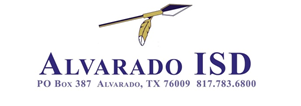 Site Based Decision Making CommitteeTuesday, August 30, 202212 pmIntroductionsSafety and SecurityAfter School Care for ScholarsFinance Operations Special ProgramsInstructional ServicesState AccountabilityAthletics